:   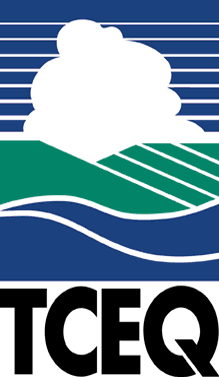 